Publicado en Madrid el 04/04/2019 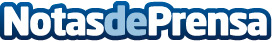 La comunicación digital como factor de éxito, por Viviana MuciActualmente, la Experiencia del Consumidor o Customer Experience (CX) se ha convertido en un activo para cualquier tipo de empresaDatos de contacto:Viviana Muciwww.vivianamuci.com618003222Nota de prensa publicada en: https://www.notasdeprensa.es/la-comunicacion-digital-como-factor-de-exito Categorias: Nacional Telecomunicaciones Marketing E-Commerce Actualidad Empresarial http://www.notasdeprensa.es